В нашем городе, как и в других городах России, 3 сентября прошла акция «Капля жизни», которая приурочена к мероприятиям по борьбе с терроризмом и ,конкретно, в данном случае, посвящена памяти жертв террористов в г.Беслане(была захвачена школа, погибло 314 человек, из них 186-дети). Учащиеся МКОУ СОШ № 6 им.Шерстянникова А.Н. приняли участие в акции. Помним! Соболезнуем родным и близким! Осуждаем терроризм во всех формах его проявления!Советник директора по воспитанию Холичева Л.П.#навигаторыдетства #Росдетцентр #противтерроризмаЛариса-Павловна Холичева (vk.com)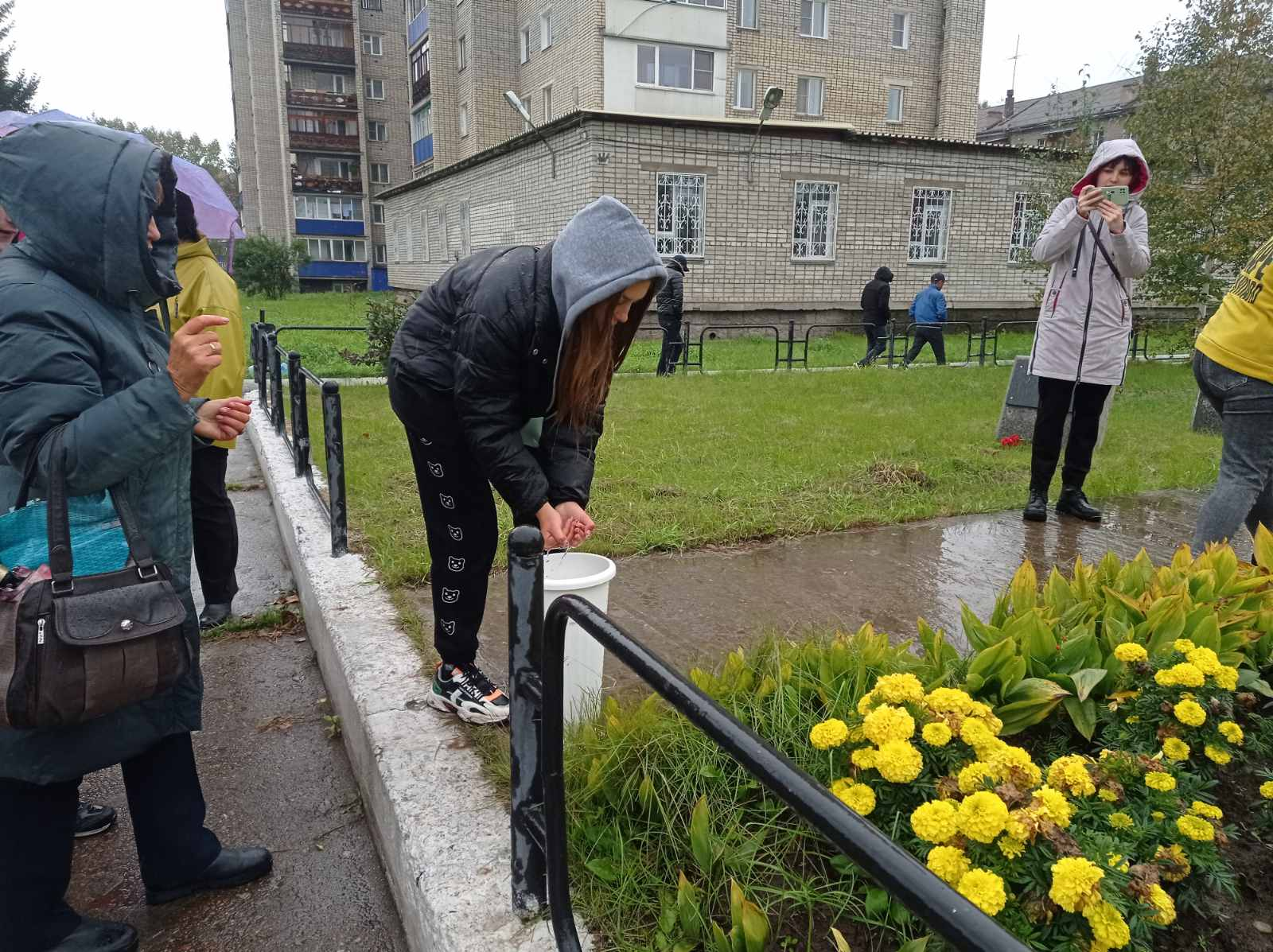 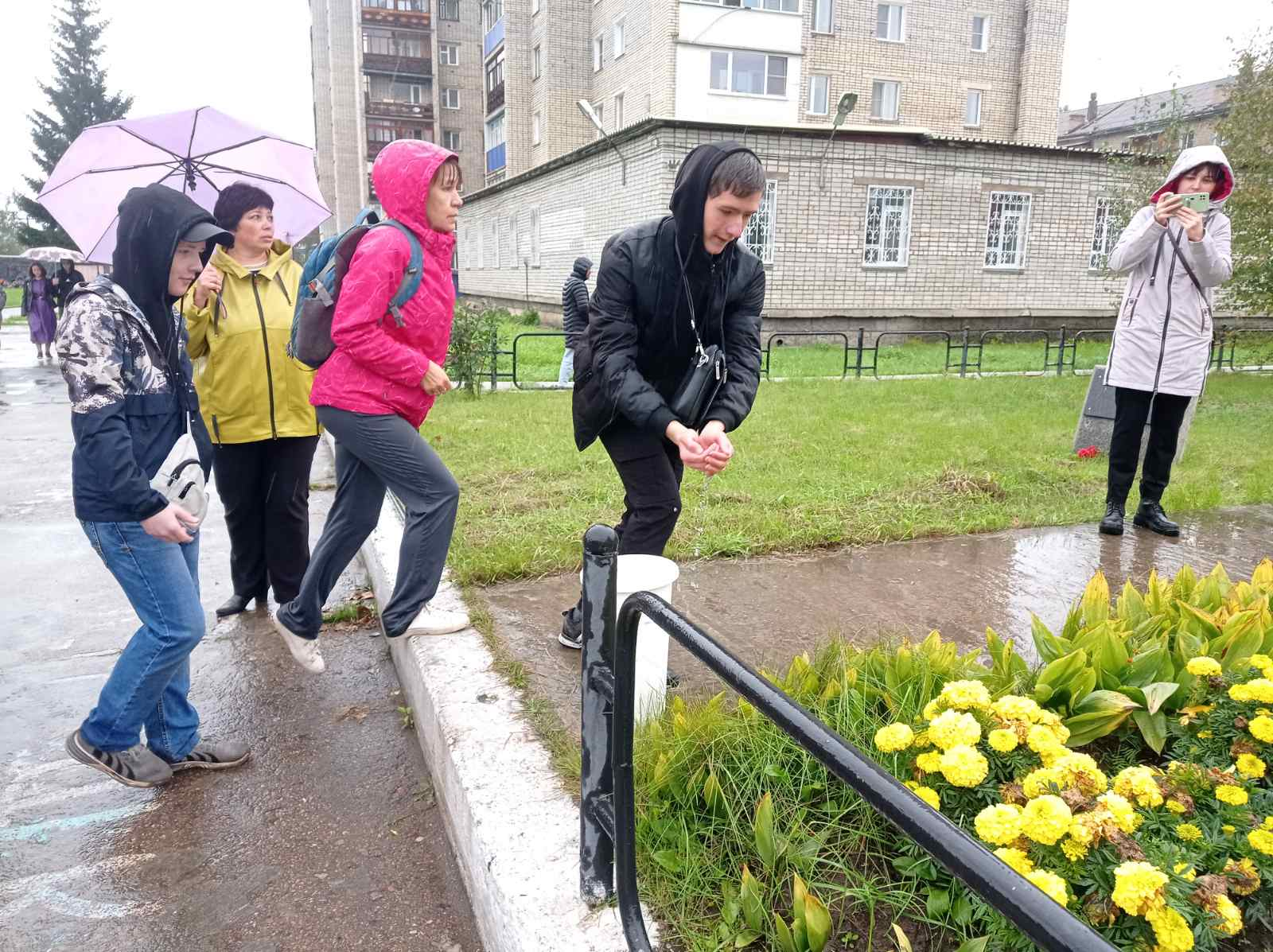 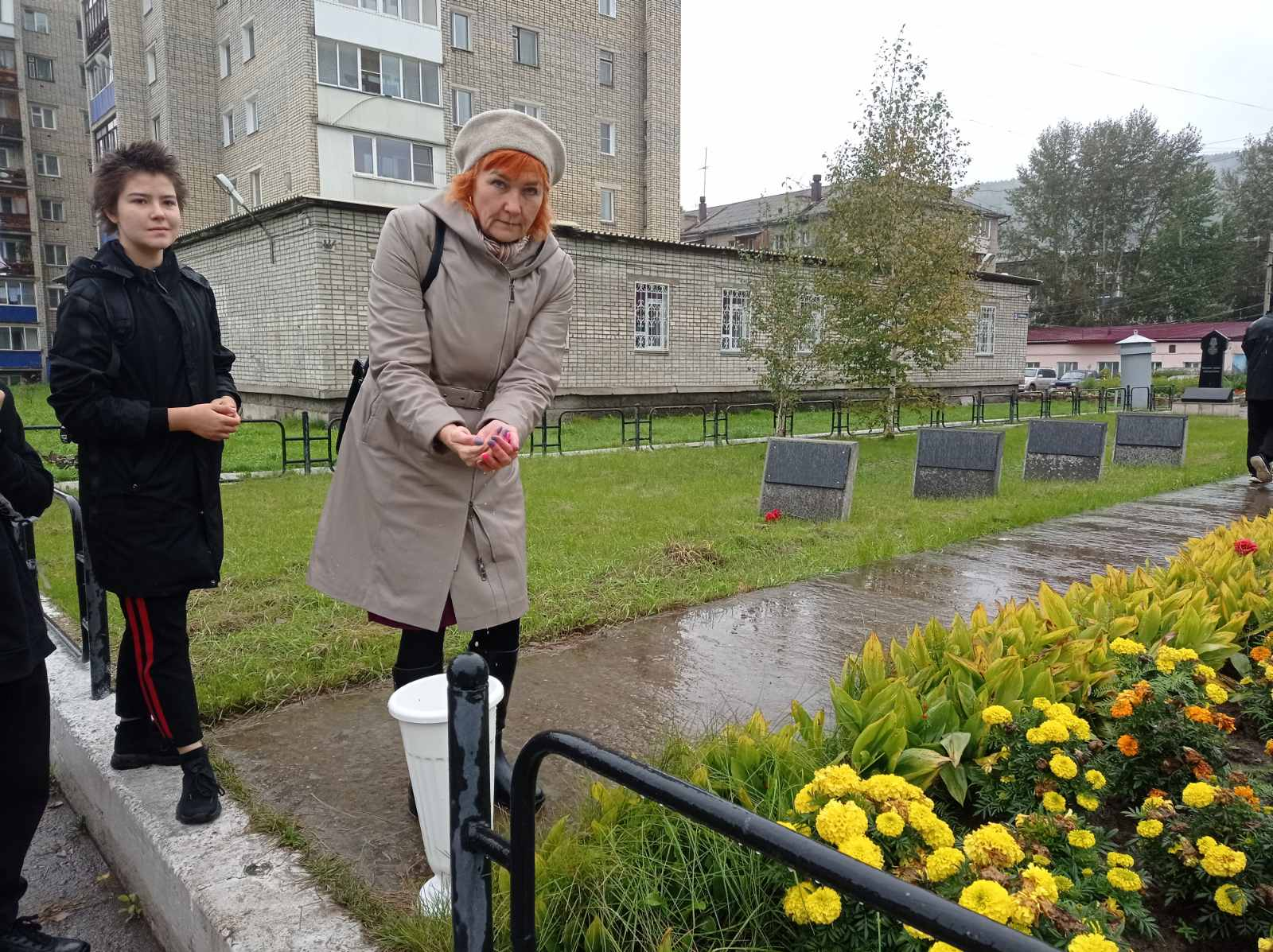 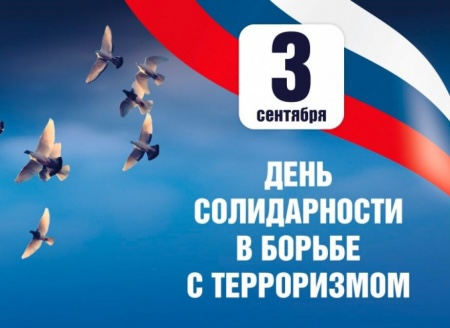 